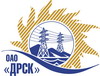 Открытое Акционерное Общество«Дальневосточная распределительная сетевая  компания»Протокол № 563/УКС-ВПзаседания закупочной комиссии по выбору победителя по закрытому электронному запросу цен на право заключения договора закупка № 86 лот 6  раздел  2.1.1.    ГКПЗ 2015 г.закупка 86 - «Проектно-изыскательские, строительно-монтажные и пуско-наладочные работы по объектам распределительных сетей СП СЭС для нужд филиала "ХЭС" (ПИР, СМР) (Технологическое присоединение потребителей)» для нужд филиала ОАО «ДРСК» - «Хабаровские электрические сети» Лот 6 Технологическое присоединение к электрической сети ОАО "ДРСК" потребителей с заявленной мощностью до 150 кВ на территории г. Николаевск-на-Амуре, г. Амурск, Амурский р-он, п.Литовко (ПИР, СМР)На заседании ПРИСУТСТВОВАЛИ: 10 членов Закупочной комиссии 2 уровня. ВОПРОСЫ, ВЫНОСИМЫЕ НА РАССМОТРЕНИЕ ЗАКУПОЧНОЙ КОМИССИИ: О закрытии процедуры  закрытого запроса ценРЕШИЛИ:По вопросу № 1Закрыть закрытый  запрос цен  «Технологическое присоединение к электрической сети ОАО "ДРСК" потребителей с заявленной мощностью до 150 кВ на территории г. Николаевск-на-Амуре, г. Амурск, Амурский р-он, п.Литовко (ПИР, СМР)»  на основании п. 10. Извещения без определения победителя. город  Благовещенск« 10» июля 2015 годаОтветственный секретарь Закупочной комиссии: Елисеева М.Г. _____________________________Технический секретарь Закупочной комиссии: Ирдуганова И.Н._______________________________